ПРОЕКТ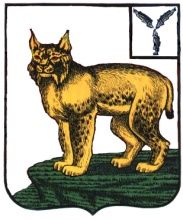 СОВЕТ ТУРКОВСКОГО МУНИЦИПАЛЬНОГО ОБРАЗОВАНИЯТУРКОВСКОГО МУНИЦИПАЛЬНОГО РАЙОНАРЕШЕНИЕ № От __________ 2017 годаО внесении изменений и дополнений в Устав Турковского муниципального образования Турковского муниципального района Саратовской областиВ соответствии с Федеральным законом от 06 октября 2003 года № 131-ФЗ «Об общих принципах организации местного самоуправления в Российской Федерации»,  Федеральным законом  от 28 декабря 2016 года № 494-ФЗ «О внесении изменений в отдельные законодательные акты Российской Федерации»,  Федеральным законом от 3 апреля 2017 года № 62-ФЗ «О внесении изменений в Федеральный закон «Об общих принципах организации местного самоуправления в Российской Федерации», Федеральным законом от 3 апреля 2017 г. № 64-ФЗ «О внесении изменений в отдельные законодательные акты Российской Федерации в целях совершенствования государственной политики в области противодействия коррупции»,  Федеральным законом от 7 июня 2017 года № 107-ФЗ «О внесении изменений в отдельные законодательные акты Российской Федерации в части совершенствования законодательства о публичных мероприятиях», Федеральным законом от 18 июля 2017 года № 171-ФЗ
«О внесении изменений в Федеральный закон «Об общих принципах организации местного самоуправления в Российской Федерации»,  Федеральным законом от 29 июля 2017 года №  217-ФЗ
«О ведении гражданами садоводства и огородничества для собственных нужд и о внесении изменений в отдельные законодательные акты Российской Федерации», Федеральным законом от 29 июля 2017 года № 279-ФЗ
«О внесении изменений в Федеральный закон «О теплоснабжении» и отдельные законодательные акты Российской Федерации по вопросам совершенствования системы отношений в сфере теплоснабжения», Федеральным законом от 26 сентября 1997 года  № 125-ФЗ «О свободе совести и о религиозных объединениях», Гражданского кодека Российской Федерации, Постановления Пленума Верховного суда Российской Федерации от 27 декабря 2016 года №64 «О некоторых вопросах, возникающих при рассмотрении судами дел, связанных  с приостановлением деятельности илиликвидацией некоммерческих организаций, а также запретом деятельности общественных или религиозных объединений, не являющихся юридическими лицами», Законом Саратовской области от 2 марта 2017 года № 13-ЗСО «О внесении изменения в статью 1 Закона Саратовской области «О порядке избрания и сроке полномочий глав муниципальных образований в Саратовской области», Уставом Турковского муниципального образования Турковского муниципального района Совет Турковского муниципального образования РЕШИЛ:1. Внести в Устав Турковского муниципального образования Турковского муниципального района Саратовской области следующиеизменения:1) часть 1  статьи 3 дополнить пунктом 4.1 следующего содержания:«4.1) осуществление в ценовых зонах теплоснабжения муниципального контроля за выполнением единой теплоснабжающей организацией мероприятий по строительству, реконструкции и (или) модернизации объектов теплоснабжения, необходимых для развития, повышения надежности и энергетической эффективности системы теплоснабжения и определенных для нее в схеме теплоснабжения в пределах полномочий, установленных Федеральным законом «О теплоснабжении»;»;2) статью 11 изложить в новой редакции:«Статья 11. Голосование по вопросам изменения границ муниципального образования, преобразования муниципального образования.1. В целях получения согласия населения при изменении границ муниципального образования, преобразовании муниципального образования в случаях, предусмотренных федеральным законом, проводится голосование по вопросам изменения границ муниципального образования, преобразования муниципального образования.2. Голосование по вопросам изменения границ муниципального образования, преобразования муниципального образования назначается Советом муниципального образования и проводится в порядке, установленном федеральным законом и законом Саратовской области для проведения местного референдума, с учетом особенностей, установленных Федеральным законом от 6 октября 2003 года №131-ФЗ «Об общих принципах организации местного самоуправления в Российской Федерации». При этом положения федерального закона, закона Саратовской области, запрещающие проведение агитации государственными органами, органами местного самоуправления, лицами, замещающими государственные или муниципальные должности, а также положения, определяющие юридическую силу решения, принятого на референдуме, не применяются.3. Голосование по вопросам изменения границ муниципального образования, преобразования муниципального образования считается состоявшимся, если в нем приняло участие более половины жителей муниципального образования или части муниципального образования, обладающих избирательным правом. Согласие населения на изменение границ муниципального образования, преобразование муниципального образования считается полученным, если за указанные изменение, преобразование проголосовало более половины принявших участие в голосовании жителей муниципального образования или части муниципального образования.4. Итоги голосования по вопросам изменения границ муниципального образования, преобразования муниципального образования и принятые решения подлежат официальному опубликованию (обнародованию).»;3)  пункт 1 части 3 статьи 12 изложить в следующей редакции:«1) проект устава муниципального образования, а также проект муниципального нормативного правового акта о внесении изменений и дополнений в данный устав, кроме случаев, когда в устав муниципального образования вносятся изменения в форме точного воспроизведения положений Конституции Российской Федерации, федеральных законов, Устава (Основного Закона) Саратовской области или законов Саратовской области в целях приведения данного устава в соответствие с этими нормативными правовыми актами;»;4) часть 4 статьи 20 изложить в следующей редакции:«4. В случае временного отсутствия главы муниципального образования (в связи с болезнью, отпуском и по другим причинам), а также досрочного прекращения полномочий главы муниципального образования либо применения к нему по решению суда мер процессуального принуждения в виде заключения под стражу или временного отстранения от должности его полномочия осуществляет Секретарь Совета муниципального образования.»;5)  статью 24 :а) дополнить частью 4.1. следующего содержания:«4.1. Депутат  члены выборного органа местного самоуправления, выборное должностное лицо местного самоуправления в случае осуществления ими полномочий на постоянной основе и в этот период достигших пенсионного возраста имеют право на доплату к пенсии за счет средств бюджета муниципального образования в порядке, определяемом решением Совета. Настоящее положение не применяются в случае прекращения полномочий указанных лиц по основаниям, предусмотренным абзацем седьмым части 16 статьи 35, пунктами 2.1, 3, 6 - 9 части 6, частью 6.1 статьи 36, частью 7.1, пунктами 5 - 8 части 10, частью 10.1 статьи 40, частями 1 и 2 статьи 73 Федерального закона от 6 октября 2003 года №131-ФЗ «Об общих принципах организации местного самоуправления в Российской Федерации»;б)  дополнить частями 4.2.-4.5  следующего содержания4.2. Встречи депутата с избирателями проводятся в помещениях, специально отведенных местах, а также на внутридворовых территориях при условии, что их проведение не повлечет за собой нарушение функционирования объектов жизнеобеспечения, транспортной или социальной инфраструктуры, связи, создание помех движению пешеходов и (или) транспортных средств либо доступу граждан к жилым помещениям или объектам транспортной или социальной инфраструктуры. Встречи депутата с избирателями проводятся один раз в квартал.Уведомление органов исполнительной власти Саратовской области или органов местного самоуправления о таких встречах не требуется. При этом депутат вправе предварительно проинформировать указанные органы о дате и времени их проведения.4.3. Администрация муниципального образования определяет специально отведенные места для проведения встреч депутатов с избирателями, а также определяют перечень помещений, предоставляемых органами местного самоуправления для проведения встреч депутатов с избирателями, и порядок их предоставления.4.4. Встречи депутата с избирателями в форме публичного мероприятия проводятся в соответствии с законодательством Российской Федерации о собраниях, митингах, демонстрациях, шествиях и пикетированиях.4.5. Воспрепятствование организации или проведению встреч депутата с избирателями в форме публичного мероприятия, определяемого законодательством Российской Федерации о собраниях, митингах, демонстрациях, шествиях и пикетированиях, влечет за собой административную ответственность в соответствии с законодательством Российской Федерации.»;в) пункт 2 части 8 изложить в следующей редакции:«2) заниматься предпринимательской деятельностью лично или через доверенных лиц, участвовать в управлении коммерческой организацией или в управлении некоммерческой организацией (за исключением участия в управлении совета муниципальных образований Саратовской области, иных объединений муниципальных образований, политической партией, участия в съезде (конференции) или общем собрании иной общественной организации, жилищного, жилищно-строительного, гаражного кооперативов, садоводческого, огороднического, дачного потребительских кооперативов, товарищества собственников недвижимости), кроме случаев, предусмотренных федеральными законами, и случаев, если участие в управлении организацией осуществляется в соответствии с законодательством Российской Федерации от имени органа местного самоуправления;»;г) дополнить частями 11-13  следующего содержания: «11. Проверка достоверности и полноты сведений о доходах, расходах, об имуществе и обязательствах имущественного характера, представляемых в соответствии с законодательством Российской Федерации о противодействии коррупции депутатом, проводится по решению Губернатора  Саратовской области в порядке, установленном законом Саратовской области.12. При выявлении в результате проверки, проведенной в соответствии с частью 11 настоящей статьи, фактов несоблюдения ограничений, запретов, неисполнения обязанностей, которые установлены Федеральным законом от 25 декабря 2008 года № 273-ФЗ «О противодействии коррупции", Федеральным законом от 3 декабря 2012 года № 230-ФЗ «О контроле за соответствием расходов лиц, замещающих государственные должности, и иных лиц их доходам", Федеральным законом от 7 мая 2013 года № 79-ФЗ «О запрете отдельным категориям лиц открывать и иметь счета (вклады), хранить наличные денежные средства и ценности в иностранных банках, расположенных за пределами территории Российской Федерации, владеть и (или) пользоваться иностранными финансовыми инструментами», Губернатор Саратовской области обращается с заявлением о досрочном прекращении полномочий депутата, в орган местного самоуправления, уполномоченный принимать соответствующее решение, или в суд.13. Сведения о доходах, расходах, об имуществе и обязательствах имущественного характера, представленные депутатом размещаются на официальных сайтах органов местного самоуправления в информационно-телекоммуникационной сети «Интернет» в порядке, определяемом муниципальными правовыми актами.»6) часть 2 статьи 27 дополнить абзацем следующего содержания:«В случае обращения Губернатора Саратовской области с заявлением о досрочном прекращении полномочий депутата представительного органа муниципального образования днем появления основания для досрочного прекращения полномочий является день поступления в представительный орган муниципального образования данного заявления»;7) в части 3 статьи 29 слова «с правом решающего голоса» исключить;8) часть 3 статьи 30 изложить в следующей редакции:«3. Глава муниципального образования должен соблюдать ограничения, запреты, исполнять обязанности, которые установлены Федеральным законом от 25 декабря 2008 года № 273-ФЗ «О противодействии коррупции», Федеральным законом от 3 декабря 2012 года № 230-ФЗ «О контроле за соответствием расходов лиц, замещающих государственные должности, и иных лиц их доходам», Федеральным законом от 7 мая 2013 года №79-ФЗ «О запрете отдельным категориям лиц открывать и иметь счета (вклады), хранить наличные денежные средства и ценности в иностранных банках, расположенных за пределами территории Российской Федерации, владеть и  (или) пользоваться иностранными финансовыми инструментами».9) часть 2  статьи 30 дополнить абзацем следующего содержания:«Администрация муниципального образования реализует право обращения в суд с административным иском о ликвидации религиозной организации либо о запрете деятельности религиозной группы, в соответствии с федеральным законом».10) пункт 13 части 1 статьи 31 после цифр «7.1» дополнить цифрами «,7.2»;11) часть 3 стать 31 изложить в следующей редакции:«3. В случае досрочного прекращения полномочий главы муниципального образования избрание главы муниципального образования, избираемого представительным органом муниципального образования из своего состава, осуществляется не позднее чем через шесть месяцев со дня такого прекращения полномочий.При этом если до истечения срока полномочий представительного органа муниципального образования осталось менее шести месяцев, избрание главы муниципального образования из состава представительного органа муниципального образования осуществляется на первом заседании вновь избранного представительного органа муниципального образования.12)  в статье 40 в части 2 второе предложение изложить в следующей редакции: «Не требуется официальное опубликование (обнародование) порядка учета предложений по проекту муниципального правового акта о внесении изменений и дополнений в устав муниципального образования, а также порядка участия граждан в его обсуждении в случае, когда в устав муниципального образования вносятся изменения в форме точного воспроизведения положений Конституции Российской Федерации, федеральных законов, Устава (Основного Закона) Саратовской области или законов Саратовской области  в целях приведения данного устава в соответствие с этими нормативными правовыми актами.».13) В статье 40:а)  абзац 1 части 6 изложить в следующей редакции:«6. Изменения и дополнения, внесенные в устав муниципального образования и изменяющие структуру органов местного самоуправления муниципального образования, разграничение полномочий между органами местного самоуправления (за исключением случаев приведения устава муниципального образования в соответствие с федеральными законами, а также изменения полномочий, срока полномочий и порядка избрания выборных должностных лиц местного самоуправления), вступают в силу после истечения срока полномочий Совета муниципального образования, принявшего муниципальный правовой акт о внесении указанных изменений и дополнений  в устав  муниципального образования.»;б) дополнить частями 6.1.,7,8 следующего содержания:«6.1. Изменения и дополнения в устав муниципального образования вносятся муниципальным правовым актом, который может оформляться:1) решением Совета муниципального образования, подписанным единолично главой муниципального образования, исполняющим полномочия председателя Совета  муниципального образования;2) отдельным нормативным правовым актом, принятым Советом муниципального образования и подписанным главой муниципального образования. В этом случае на данном правовом акте проставляются реквизиты решения Совета муниципального образования о его принятии. Включение в такое решение Совета муниципального образования переходных положений и (или) норм о вступлении в силу изменений и дополнений, вносимых в устав муниципального образования, не допускается.7.  Приведение правовых актов Совета муниципального образования в соответствие с федеральным законом, законом Саратовской области осуществляется в установленный этими законодательными актами срок. В случае если федеральным законом, законом Саратовской области указанный срок не установлен, срок приведения правовых актов Совета муниципального образования в соответствие с федеральным законом, законом Саратовской области определяется с учетом даты вступления в силу соответствующего федерального закона, закона Саратовской области, необходимости официального опубликования (обнародования) и обсуждения на публичных слушаниях проекта муниципального правового акта, учета предложений граждан по нему, периодичности заседаний представительного органа муниципального образования, сроков государственной регистрации и официального опубликования (обнародования) такого муниципального правового акта и, как правило, не должен превышать шесть месяцев.8.  Изложение устава муниципального образования в новой редакции муниципальным правовым актом о внесении изменений и дополнений в устав муниципального образования не допускается. В этом случае принимается новый устав муниципального образования, а ранее действующий устав муниципального образования и муниципальные правовые акты о внесении в него изменений и дополнений признаются утратившими силу со дня вступления в силу нового устава муниципального образования.».14) статью 44 изложить в следующей редакции:«Статья 44. Порядок официального опубликования (обнародования) и вступления в силу муниципальных правовых актов1. Муниципальные нормативные правовые акты вступают в силу после их официального опубликования (обнародования), иные правовые акты вступают в силу со дня их принятия (издания), если в самом акте или законодательством не определен иной порядок вступления его в силу.2. Решения Совета муниципального образования о налогах и сборах вступают в силу в соответствии с Налоговым кодексом Российской Федерации.3. Муниципальные нормативные правовые акты, затрагивающие права, свободы и обязанности человека и гражданина, устанавливающие правовой статус организаций, учредителем которых выступает муниципальное образование, а также соглашения, заключаемые между органами местного самоуправления, вступают в силу после их официального опубликования (обнародования).4. Официальным опубликованием правового акта органов местного самоуправления муниципального образования считается первая публикация его полного текста в периодическом печатном издании определенным Советом муниципального образования или первое размещение (опубликование) его полного текста на официальном сайте органов местного самоуправления муниципального образования определенных решением Совета муниципального образования.5. Также муниципальные правовые акты обнародуются путем размещения в специально выделенных местах на здании (помещении) Совета муниципального образования и на территории каждого населенного пункта, входящего в состав муниципального образования. Перечень (адреса или схемы расположения) мест для размещения текстов муниципальных правовых актов устанавливается решением Совета муниципального образования. Органы местного самоуправления муниципального образования обеспечивают возможность ознакомления граждан с принятыми ими муниципальными правовыми актами в специально выделенных местах в течение 30 дней.6. Решения Совета муниципального образования подписываются главой муниципального образования в течение 10 дней со дня их поступления. Подписанное решение Совета муниципального образования подлежит опубликованию (обнародованию) в течение 7 дней со дня подписания.».2. Внести в Устав Турковского муниципального района Саратовской области следующие изменения:пункт 2 части 8 изложить в следующей редакции:2) заниматься предпринимательской деятельностью лично или через доверенных лиц, участвовать в управлении коммерческой организацией или в управлении некоммерческой организацией (за исключением участия в управлении совета муниципальных образований Саратовской области, иных объединений муниципальных образований, политической партией, участия в съезде (конференции) или общем собрании иной общественной организации, жилищного, жилищно-строительного, гаражного кооперативов, товарищества собственников недвижимости), кроме случаев, предусмотренных федеральными законами, и случаев, если участие в управлении организацией осуществляется в соответствии с законодательством Российской Федерации от имени органа местного самоуправления;»;3. Направить настоящее решение на государственную регистрацию в Управление Министерства юстиции Российской Федерации по Саратовской области.4. Настоящее решение вступает в силу с момента официального опубликования после его государственной регистрации, за исключением части 2 настоящего решения.5. Часть 2 настоящего решения вступает в силу с 01 января 2019 года.Глава Турковскогомуниципального образования					Л.В. Лопаткина